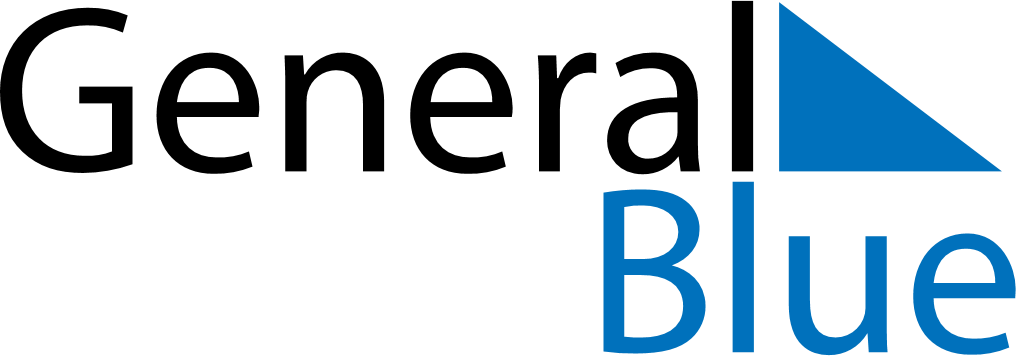 April 2021April 2021April 2021April 2021Saint HelenaSaint HelenaSaint HelenaSundayMondayTuesdayWednesdayThursdayFridayFridaySaturday1223Good FridayGood Friday456789910Easter SundayEaster Monday11121314151616171819202122232324Queen’s Birthday25262728293030